Saistošie noteikumiRēzeknē2022.gada 17.novembrī 									Nr.62APSTIPRINĀTI  Rēzeknes novada domes 2022.gada 17.novembra sēdē ( Nr.30, 1.§)Grozījumi Rēzeknes novada pašvaldības 2022.gada 15.septembra saistošajos noteikumos Nr.58 “Par sadzīves atkritumu apsaimniekošanu Rēzeknes novadā”Izdoti saskaņā ar Atkritumu apsaimniekošanas
likuma 8.panta pirmās daļas 3.punktuIzdarīt Rēzeknes novada pašvaldības 2022.gada 15.septembra saistošajos noteikumos Nr.58 “Par sadzīves atkritumu apsaimniekošanu Rēzeknes novadā”, turpmāk – saistošie noteikumi, (publicēti 19.10.2022., stājušies spēkā 20.10.2022.) šādus grozījumus:Izteikt 1.punktu šādā redakcijā:,,1. Saistošie noteikumi (turpmāk arī - noteikumi) nosaka:sadzīves atkritumu (turpmāk tekstā arī - atkritumu), tai skaitā sadzīvē radušos bīstamo atkritumu, dalīti savākto, sadzīvē radušos liela izmēra atkritumu un bioloģisko atkritumu apsaimniekošanas kārtību Rēzeknes novada administratīvajā teritorijā;teritorijas dalījumu atkritumu apsaimniekošanas zonās;prasības sadzīves atkritumu savākšanai, tajā skaitā minimālajam sadzīves atkritumu savākšanas biežumam, pārvadāšanai, pārkraušanai, šķirošanai un uzglabāšanai;kārtību, kādā veicami maksājumi par sadzīves atkritumu apsaimniekošanu.”Izteikt 16.1.apakšpunktu šādā redakcijā:„16.1. individuālajām dzīvojamajām mājām 1 (vienu) reizi mēnesī, periodā no 1.maija līdz 30.septembrim, un 1 (vienu) reizi divos mēnešos, periodā no 1.oktobra līdz 30.aprīlim;”Izteikt 18.punktu šādā redakcijā:„18. Liela izmēra atkritumi, mājsaimniecībā radītie būvniecības un būvju nojaukšanas atkritumi savācami atsevišķi no citiem atkritumiem, izmantojot īpaši šim nolūkam paredzētus konteinerus vai citus atkritumu savākšanas veidus, vai ar nekustamā īpašuma īpašnieku, valdītāju, apsaimniekotāju vai pilnvaroto personu un atkritumu apsaimniekotāju saskaņotā vietā, kas nodrošina to apsaimniekošanu videi drošā un normatīvajiem aktiem atbilstošā veidā.”Izteikt 44.punkta otro teikumu šādā redakcijā:,,44. Līgumu pašvaldība un atkritumu apsaimniekotājs slēdz uz laiku, atbilstoši Atkritumu apsaimniekošanas likuma 18.panta septītajai daļai.”Domes priekšsēdētājs 								M.ŠvarcsPROJEKTS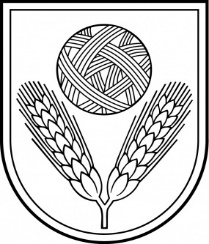 